Напоминаем участникам Программы государственного софинансирования пенсии о том, что до конца года необходимо сделать личный взнос на будущую накопительную пенсию в рамках Программы за 2020 год.Государственная поддержка формирования пенсионных накоплений (софинансирование) осуществляется в течение 10 лет начиная с года, следующего за годом уплаты первых дополнительных страховых взносов на накопительную пенсию в пределах сумм от 2 до 12 тыс. руб. застрахованным лицам, подавшим соответствующее заявление с 1 октября 2008 г. по 31 декабря 2014 г., уплатившим первый взнос до 1 февраля 2015 года. При этом дополнительные страховые взносы, перечисленные после 10 лет от первого года уплаты, включаются в индивидуальный лицевой счет, но не подлежат софинансированию государством.Информацию о поступивших суммах и периодах уплаты взносов на накопительную пенсию, суммах софинансирования и инвестиционного дохода можно получить в «Личном кабинете гражданина» на сайте ПФР, на Едином портале государственных услуг либо обратившись в орган ПФР по месту жительства. 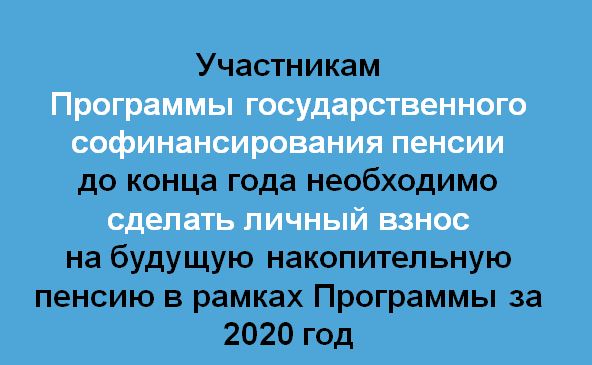 